Liceobrve, oči, trepavice, kosa, čelo, usne, usta, nos, obrazi, uho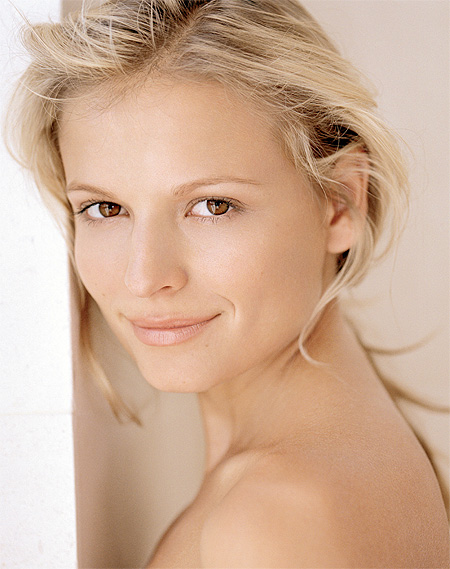 Ljudsko tijeloglava, vrat, noga, gležanj, koljeno, grudi, dojke, stopalo, ruka, butine, bedro, list, lakat, peta, dlake, kukovi, grlo, struk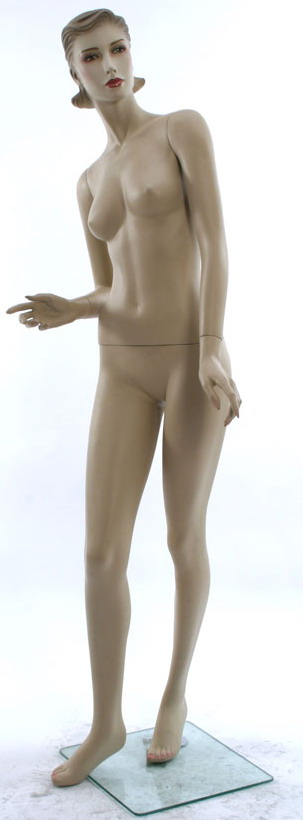 Bojana se ne osjeća dobro. Cijeli dan joj je slabo. Vrti joj se u glavi. Sad leži u krevetu  i pokušava  zaspati. Ana: Ciao curice, ti si već u krevetu? Što se događa?Bojana: Nije mi dobro. Čak sam povraćala.Ana: Stvarno?! Imaš li temperaturu?Bojana: Mislim da da. Sve me boli, glava, grlo...Ana: Izgleda da imaš gripu. Jesi li popila neku tabletu?Bojana: Uzela sam COLDREX.Ana: Dobro, sad ću ti skuhati vrući čaj s limunom. A ti sad moraš zaspati.Bojana: Baš mi je vruće, znojim se.Ana: Dobro, sad moraš spavati i sutra ćemo vidjeti.  Ako neće biti bolje, morat ćemo otići liječniku. Taj će ti prepisati neke lijekove.Doplňte správné tvary slovesa BOLJETI!Bojanu                               noga.Maju                                  leđa.Davora                              oči.Branka                                   grlo.Vesnu                               uho.Mene                                zubi.Ingu                                trbuh.Bolesti (sg. bolest)hunjavica, prehlada, gripa, upala pluća, upala očiju, diabetes/šećerna bolest, hipertenzija,  infarkt miokarda (srčani udar), moždani udar, proširene vene…Další slovíčka!bolbolnicaljekarnaambulantahitna pomoćzubarosipzglobslijepo crijevokoža/putupala živaca1. Jeste li ikad bili važno bolesni?2. Koliko često idete liječniku?3. Može li se prehlada spriječiti (izbjeći)?4. Jeste li otporni na viroze?5. Što je važno za zdrav život?6. Kako se brinete za svoje zdravlje?7. Mislite da je važno baviti se sportom?8. Jeste li ikad bili u bolnici?9. Što mislite o plastičnim operacijama?10. Pušite li? Mislite da pušenje šteti zdravlju?11. Što treba raditi za sniženje temperature?12. Imate li često temperaturu?13. Kako se danas osjećate?14. Uzimate redovito neke medikamente/lijekove/tablete?15. Bojite li se injekcija?16. Jeste li alergični na što?17. Patite li od depresija?18. Koliko često idete zubaru?Od kojih bolesti pati vaša obitelj?Dopunite ispravan padež!Ajmo početi s 			 (težak posao).Radujem se  			(vaša pomoć).Svako dijete voli svog 				 (otac).Svako ljeto putujemo u 				 (južna Dalmacija).Sutra se selim, sve moram staviti u 				 (veliki kofer).Mogu li te poslužiti			(dobar ručak).Vraćam se za 				 (koja minuta).Makni to sa 				 (naš stol).Mrzim svoju 				(nova šefica).Za                (sat) vremena ću se vratiti.Ajmo početi s 				 (nova igra).Beskućnici često umiru u 			 (veliki nemir).Bilježnica je u 			(ladica).Boca vina je na 				 (stol).Brinem se za 			(otac).Uvijek se mogu osloniti na                                 (Damir).Čekaj me pred 				 (velika dvorana).Čekat ću te ispred 					 (ta nova zgrada).Čeznem za 				 (povratak) u domovinu.Ne volim sok od 				 (đumbir).Čitav dan sijedim za 				(kompjuter).Čitave dane provodim nad 				 (novi udžbenik).Danas je moguće da se muškarac oženi 			 (muškarac).Danas je svatko pod velikim  				 (veliki strah).Dijana je stručnjak u  					 (pilates).Makni to sa 				 (naš stol).Divim se tom 				 (marljivi dječak).Do 		(Bojana) sjedi Milan.Dobila sam knjigu u 				  (šareni omot).Dominika se bavi 				 (nogomet).Dijana vječito nema 					 (novac).Morala sam ostati u 				 (daleka emigracija).Dosta  		 (mlade žene) koristi kreme protiv 				 (ružne bore).Došla je sa 				 (svoj muž).Dunja je iz 			 (Split).Moramo se zahvaliti 				 (naše profesorice).Gdje je mama? Mislim da je u 				(mala trgovina).Imam puno			 (dobra prijateljica, pl.).Iznad 			 (sjeverna Slovenija) nema 			 (sjajne zvijezde).Jedan moj poznanik je čudan, svaku večer se moli nekom 			  (čudan Bog).Mrzim 			 (ljuti gulaš).Jesi li već gledala 					(taj novi film)?Još uvijek pišem pisma 			 (vlastita ruka).Jučer je moj tata trebao ići po 				(brat).Jučer sam pročitala  				 (neka  nova knjiga).Jučer smo govorili o  					 (naši roditelji).Kad si zadnji put vidjela 					 (taj muškarac)?Kad smo bili u 			 (Londonu), dosta smo šetali po 				(centar grada).Kante za istrošene baterije bi trebale biti pred 			(svaki dućan).Karla sliči jednoj				(poznata  glumica), a moj sin				 (naša baka).Kava s mlijekom je na 					(metalna tacna).Knjižnica je blizu 					 (naša škola).Kojoj 					  (grčka boginja) se mole ljudi iz Pelopeneza?Pod 				(naša kuća) imamo vrt.Kraj 			 (naša rijeka) ima dosta 				 (lijepe klupice).Krtice žive pod 				 (zeleni travnjak).Kupi mi nešto po 					 (tvoja želja).Kupila sam kremu za 					 (naša baka).Kupila sam sestri poklon po  					 (njen izbor).Ljudi u Siriji žele živjeti u 			 (mir).Mačka leži ispod 					 (crni stol).Maja je stručnjak u  				(matematika).Makni to s 				 (ta površina).Volimo se sunčati na 					  (pješčana laža, pl.).Voliš li 				 (kasna jesen)?Čitave dane provodim nad 					 (ta dobra knjiga).Mame često pričaju o 					 (svi problemi) svoje djece. 				 (mama) se sviđa nova pjesma koju stalno puštaju na Narodnom radiju.Marija ima mnogo 				 (važni problem, pl.).Luka se protivi 				 (strog zakon, pl.).Marko sliči 			 (otac), a Goran 				 (djed).                      (Marko) ne pristaje ovaj zeleni kaput.Mislim da sam vani vidjela                                    (tvoja prijateljica, pl.).Mislim da taj dečko priča samo                                  (velika glupost, pl.).Mislim na                                    (pokojna baka).                                  (mlade žene) ne odgovaraju ove kreme protiv bora.Mogu li te poslužiti 				(mirisna kava).Moj brat je studirao 						(ekonomija i moderna povijest)?Moj brat rado čita 					 (povijesni roman, pl.)?Moj dečko je dobar u 				(košarka).Moj je tata uvijek uz 				(majka).Moj suprug često laska drugim 					  (zgodne žene).Moja je mama uvijek uz 			 (otac).Moja majka je hrabra na 				 (riječ).Do			 (Damir) sjedi Milan.Moja mala nećakinja je često bolesna, skoro svaki tjedan mora ići 				 (naša doktorica).Moja mama mrzi 					(neugodni prodavač, pl.)Moja prijateljica je dobra u 				 (svaki sport).Moja sestra ima novog 			 (dečko).Moji roditelji lažu 					  (naš susjed, pl.).Moji roditelji žive u 				 (ista kuća).Molim te, spremi odjeću  u 				 (svoj ormar).Morala sam ostati sama u 			 (veliki vrt).Moram pogledati kakvo je stanje u					 (stari grad), možda je gužva.Moram popiti šalicu 				 (vruća kava).Moramo polako krenuti prema 					 (zapadna Ljubljana).Moramo se zahvaliti 				 (majke).Moraš pogledati 				 (etiketa), tamo ti sve piše.Mrzim 				 (hladna kava).Mrzim svojeg 			 (novi šef).Na  tom 				 (najviši vrh) je planinarski dom.Nad 				(mali grad)  ima puno zvijezda.Nadam se 				(naš susret).Nadam se našoj 					  (buduća suradnja).Najviše od svega 					(kolač od višanja).Napisala sam pismo 				 (vaša majka).                                      (naš prijatelj, pl.) se desila ova nezgoda.                                                (naša mlada sestra) se nikad ne jede slatko.Navečer idemo k 				(Mirka).Ne mogu se sjetiti tog 				(stari gospodin).Ne tresi 			 (noga), nervira me to.Ne vjerujem tvojim 				(odvratne laži).Makni to sa 				 (naš stol).Ne volim sok od 				 (svježa rajčica).Neki ljudi lako preživljavaju  				 (traumatičan doživljaj, pl.).Nemoj mahati 			(pribor) dok jedeš, nervira me to.Nikad ne bih obukla 			 (minica) i 				 (prozirna majica).Nikad nisam bila vezana za 				 (materijalna stvar, pl.).Nikad nisam voljela 				 (akcijski film, pl.).Nitko ne želi umrijeti u 				 (velika samoća).                      (otac) ne odgovara  previše buke.                             (otac) se ne spava.Brinem se za  			 (svoja mama).Odmah u ponedjeljak moram ići 				 (novi liječnik).On je jako simpatičan. Laska  svim 				 (ljudi).Ona se osvetila 				  (svoj neprijatelj, pl.).Oni su došli u Hrvatsku na 			 (tjedan) dana.Čekaj me pred 				 (naš ured).Osjećam 				 (krivica).Ova kuharica je namijenjena                                     (mlade kućanice).Ova pjesma je za 				 (Goran)?Ova torbica pripada mojoj 				 (dobra prijateljica).Ovo pismo je namijenjeno 				 (moj spretan sin).Oženio se  					 (mlada cura).Pave ne može dugo izdržati pod				 (hladna voda).Pod 			 (vrt) imamo jezerce.Pod 				 (vladavina) Rusije je bilo puno država.Pojela sam 				(pun tanjur) juhe.Poledica je. Jesensko vrijeme je karakteristično po teškim prometnim 			 (nesreća, pl.), osobito na				 (otvorena cesta, pl.).Popila sam 				 (mala čaša) vina.Popodne se svim 				 (zaposlene žene) jako žuri.Predali smo se 				 (ruska armija).Dobila sam poklon u 				  (lijepa kutija).Pribor za pisanje držim u 				 (drveni stol).Prošle 				(ljetni praznik, pl.) sam provela na moru.Prošli tjedan smo otputovali u 				 (Južna Češka) na 				(rijeka).Prošlu 			 (godina) sam provela na poslu.Puno ljudi se voli kupati u 				 (vanjski bazen) više nego u moru.Radujem se vašim 					 (veliki uspjeh, pl.).S poslovnim partnerom smo jučer sklopili 				  (novi ugovor).Sa sestrom živimo u  				 (isti stan).Sad idemo prema 					(bivša Jugoslavija).Sad me čeka težak tjedan sve 					 (novi podatak, pl) i 				  (potpisani ugovor, pl.) moram staviti u 				 (novi program).Sklopili smo ugovor na 				 (godina) dana.Stavila sam				 (svježu šunka) na kruh.Studenti često pričaju o 					 (antička filozofija).Sutra se selim, sve moram staviti u 				 (velika kutija, pl.).Molim te, spremi odjeću  u 			  (ta ladica, pl.).Svaka mama voli svoju 			 (djeca).Svako proljeće putujemo u 				 (Prag).Svaku subotu idemo u                                                (veliki dućan).Sve imam pod                                        (svoja kontrola).Sve majke se brinu za                                          (svoji muškarci).Sve majke se brinu za                                        (svoja djeca).Sve podatke ćete pronaći u                                                    (svoja pošta).Sve što trebaš možeš pronaći u svom 	                      (planer).Svi mi živimo u                                               (miran grad).Šetam 				 (Dubrovnik).Što ćeš uraditi s tom                                           (stara knjiga).Što misliš o toj                                      (lijepa cura)?Što misliš o tom                                       (novi film)?Ta glumica je poznata po                                     (suprug).Ta učiteljica je poznata po                                        (velika dobrota).Taj film se svidio                                           (Goran).                           (ti studenti) se jako žurilo.To mi je sestrična po                           (majka).To mi je sestrična po                            (otac).U                                              (idući život) bih željela biti pas.Valja pomoći                                         (svoj rođak, pl.).U komunizmu smo čeznuli za                                   (sloboda).Moram popiti šalicu 				 (vrući čaj).U                                    (svoja torba) stavi također                                   (topla jakna), bit će ružno vrijeme.Već sada se veselim                                        (produženi vikend), tad ćemo se napokon vidjeti.U školi se jednoj                                         (naša profesorica) desila prometna nesreća.U                               (taj kofer) stavi također                                (taj topli kaput), bit će ružno vrijeme.Učitelji stoje pred 				 (filozofski fakultet) i čekaju studente.Učitelji su pred                                 (naša škola) otkrili i prijavili dilera.Uvijek čekamo samo                             (Goran).Prošli tjedan smo otputovali u 			 (Split ) na 				 (godišnji odmor).Uvijek se mogu osloniti na                               (Marija).Valja pomoći                                       (nove kolegice).Već dugo nisam dobila                                      (neka razglednica).Marija ima mnogo 			 (vrline).Veliki požar se širi prema                                          (stari centar grada).                          (Vlatka) ne stoji lijepo taj stari crni kaput.Volim šetati po 				 (naša livada).Volimo odmor na 				 (visoka planina).Voliš li 				 (ljetni praznik, pl.)?Vraćam se za                 (sat) vremena.Za                          (godina) dana bih htjela kupiti novi stan.Zašto se Katarina toliko protivi našoj 							 (lijepa pomoć).Zašto si se osvetila                          (Dunja)?Želim samo malo                                 (mir).Dominika se bavi 				(odbojka).Damir vječito nema 				 (lova).Dosta 			 (mladi muškarci) ima problem s 			 (alkohol).Došla je sa 				 (svoja sestra).Dunja je iz 			 (Korčula).Gdje je tata? Mislim da je u 				 (dnevni boravak).Imam puno 				 (stari prijatelji).Iznad 			 (Beograd) nema 			 (avion, pl.).Jesi li već gledala 					 (ta nova serija)?Jučer je moj tata trebao ići po  				(Eliška).Jučer sam pročitala   				 (dobar časopis).Jučer smo govorili o 					 (naša mlada profesorica).Kad si zadnji put vidjela 					 (ta žena, pl.)?Kante za papir bi trebale biti pred 					 (svaka zgrada).Moji roditelji lažu 				(obitelj).Knjižnica je blizu 					 (stari nathodnik).Kraj 			 (veliki prozor) imamo dosta 				 (niži ormar,pl).Kupila sam pivo za 				 (jedan dečko).Mačka leži ispod 					 (niska stolica).Čekat ću te ispred 					 (medicinski fakultet).Uvijek čekamo samo                               (Lidija).Mislim da sam vani vidjela                                    (vaš prijatelj, pl.).Živimo u 					 (sjeverna Slovenija).Mislim da taj dečko priča samo                                     (smiješan vic, pl.)Mislim na                                    (pokojni djed).Moja sestra ima 				 (nova ljubav).Moraš pogledati u 					 (naš frižider), ne znam da li imamo sve.Nad 				 (Slovenija)  ima puno zvijezda.Najviše od svega volim 				 (pita od jabuke).Napisala sam e-mail 				 (vaš brat).Navečer idemo k 				 (naš djed).Ne mogu se sjetiti te 				 (lijepa žena).Neki ljudi lako preživljavaju 					 (traumatična  situacija).Nikad ne bih obukla 				 (ružičasti kaput).Nikad nisam bila vezana za 				(bogati muškarci).Nikad nisam voljela 				 (klasična glazba).Oni su došli u Hrvatsku na 			 (godina) dana.Osjećam 				 (veliki nemir).Ova kuća pripada jednom 			(djed).Već dugo nisam dobila                                   (poklon).Već sada se veselim                                           (nova kolegica), imat ću manje posla.Ova pjesma je za 				 (vaša Ana)?Predali smo se 				(okrutni vojnici).Stavila sam				 (svježi maslac) na kruh.Sad idemo prema 					 (novi Zagreb).Sad me čeka težak posao sve podatke i 			 (nova cijena, pl.) o apartmanima moram staviti u 				 (tabela, pl.).U                                      (iduća godina) će nam doći prijatelji.Svaku subotu idemo u                                            (velika trgovina).Šetam                                            (Ostrava).Što ćeš uraditi s tim 			 (vaš problem).Želim samo malo                                   (nježna ljubav).Želimo živjeti u                           (slobodna demokracija).